LOGOPEDSKE VJEŽBE (Nemanja Vukotić,mag.prim.educ.)UČENICA: Mi.O. (OOS14)DATUM: 1.4.2020.ZADATAK:  1. OPIŠI SLIČICE PUNIM REČENICAMA.2. IZMISLI IME DJEČAKU IZ PRIČE. IMENUJ KOJU STABLJIKU ON SADI. POKUŠAJ POSLOŽITI SLIČICE REDOM, OD 1 DO 4.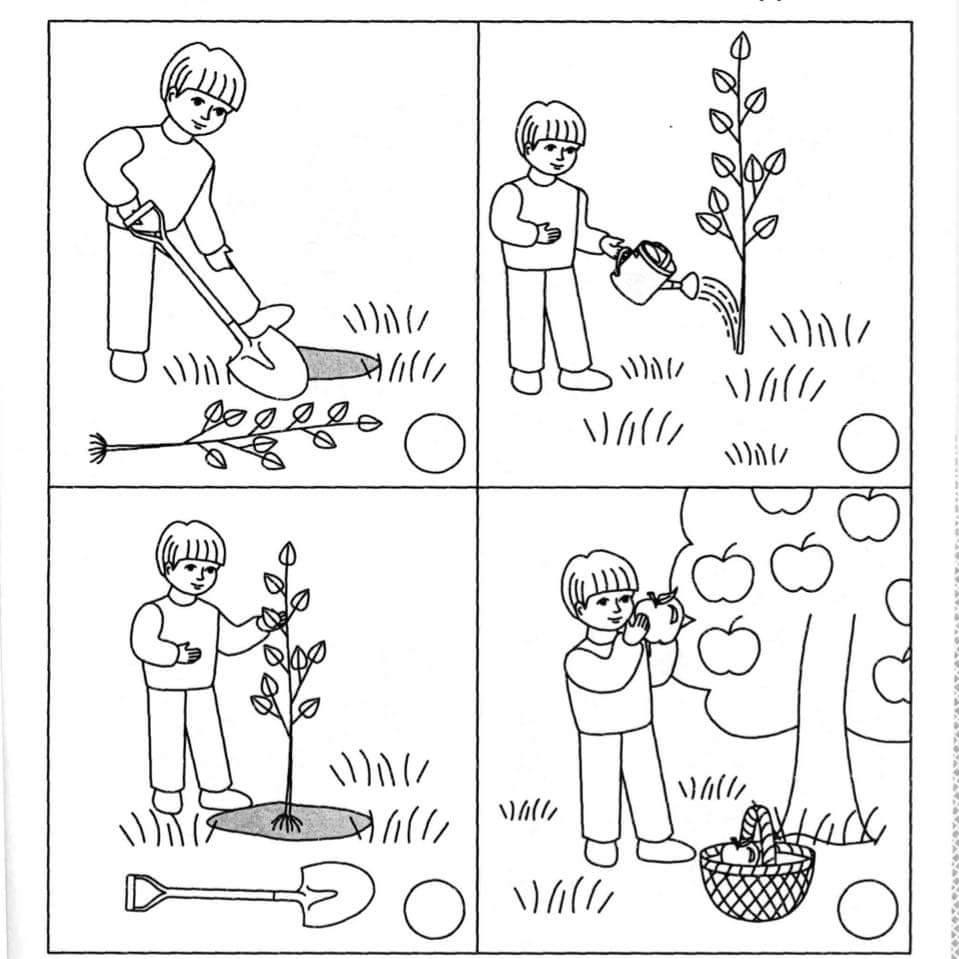 